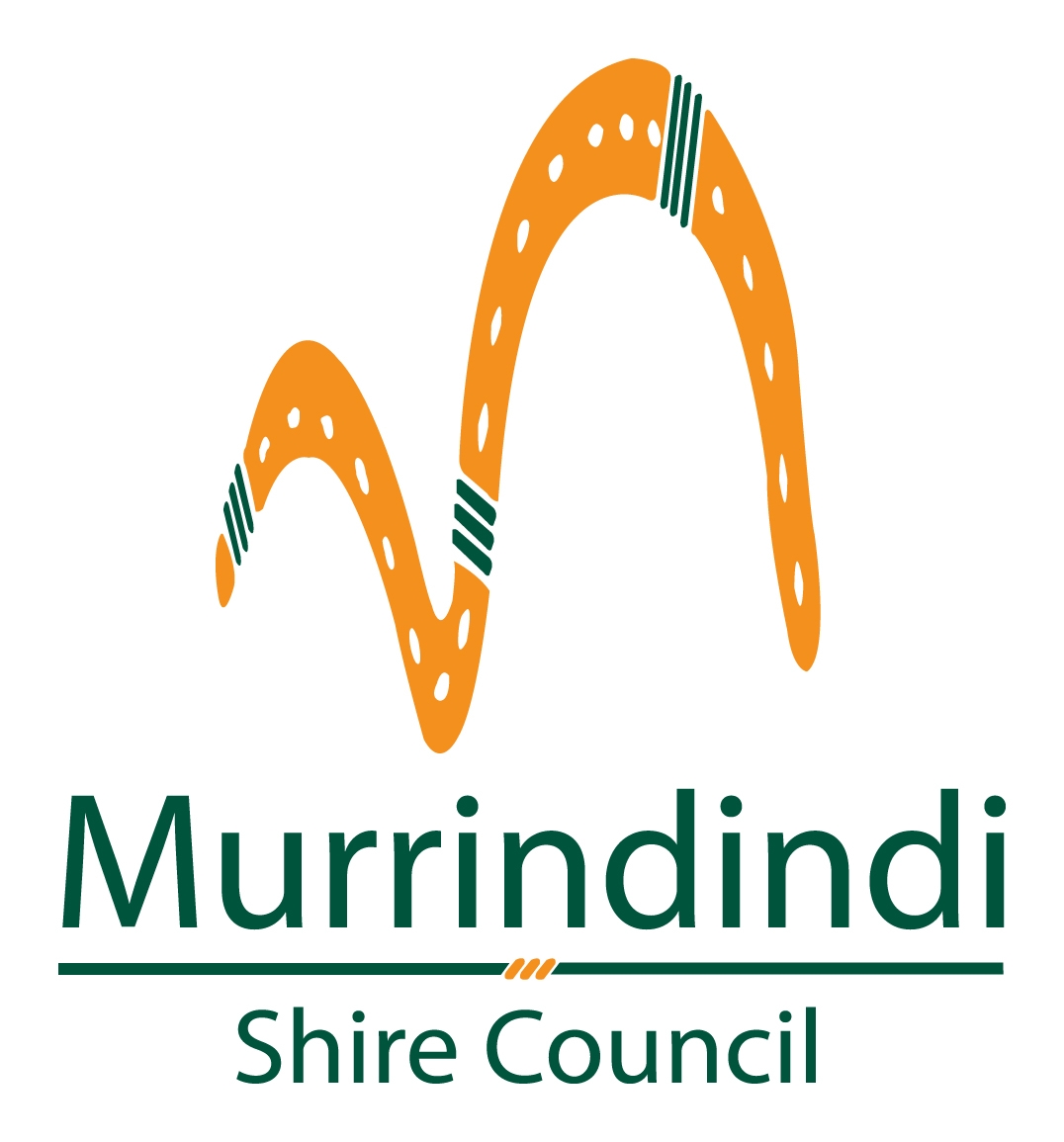 CLASS TIMES:        Mondays, Wednesdays and, Fridays	VENUE:	AlexandraFAMILY DETAILS:Parent/Guardian Name:					_____* Please note: Class times may have to be altered depending on demand. You will be contacted if your child/ren’s time(s) needs to be changed.Address:							Town:					Postcode:		     Email									Phone Numbers: (Home)        _____________(Work)			 (Mobile)  _____________   COST:  The program runs for 3 weeks with three (3) lessons per week equaling nine (9) lessons overall.  The fees per child are as follows: $65 per child payable at Council Offices in Perkins Street Alexandra 		TOTAL $   _____    EMERGENCY CONTACTS:Name:						Address:  										Phone Numbers: (Home)			  (Work)			 (Mobile)		_____QuestionnairePlease take a few moments to fill in this form if your child/ren are 2 years old or more.  It will help us allocate your child into the most appropriate class for their abilities.Name of child:							Has your child participated in swimming lessons before?		yes		noIf yes, please indicated where and for how long? 						Please indicate if your child/ren is able to do the following:Confident to put their face in the water 				yes		noRetrieve objects off the bottom of the pool				yes		noFloat on back								yes		noTorpedoes								yes		no	Float on their back							yes		noReaching/Circle arms							yes		noBackstroke								yes		noIs there anything else that instructors should be aware of?   (eg: Fear of water, learning impairments, medical conditions)___________________________________________________________________________________________________________________________________________________________________________________________________________________________________________________Please note:  Your child will gain more from the lessons if they are outfitted with the appropriate attire for the conditions experienced in an outdoor pool, such as a wet suit on colder days, a rash vest for sun protection, sunscreen and goggles.10.00-10.30 am24-36mth exp10.00-10.30 am4-5yrs beginner10.30-11.00 am6 – 12mths10.30-11.00 am4-5yrs experienced11.00-11.3024-36mth beginner11.00-11.30 am3 -4yrs beginner11.30-12.0012-24mths11.30-12.00 pm3-4yrs experienced12.00-12.30 pmLesson offered if needed12.00-12.30 pmLesson offered if neededCHILD NAMEAGEPREFERRED CLASS TIME1. 2. 3.